Załącznik nr 5 do SIWZ UMOWA nr  - projekt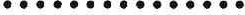 Zawarta w dniu2020 r. w wyniku przeprowadzonego postępowania przetargowego nrw trybie przetargu nieograniczonego, zgodnie z ustawą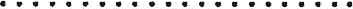 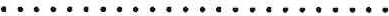 Prawo zamówień publicznych z dnia 29 stycznia 2004 r. (t.j. Dz. U. z 2018, poz. 1986 z późn.zmianami) pomiędzy:Miejskim Zakładem Komunalnym w Polanicy-Zdroju, Spółka z o.o., z siedzibą przy ul. Spacerowa 2, 57-320 Polanica-Zdrój, zarejestrowaną w Sądzie Rejonowym dla Wrocławia – Fabrycznej we Wrocławiu, IX Wydziała Gospodarczy  pod nr KRS 0000253420, kapitał zakładowy 1.599.800 zł, kapitał wpłacony 100.000 zł, NIP 8831771000,reprezentowaną przez:  Jacek Tyniec – Prezes ZarząduAnna Nurzyńska – Wiceprezes Zarządu zwaną w dalszej części umowy „Zamawiającym”, 
a reprezentowaną przez: zwaną w dalszej części umowy „Wykonawcą”
Stosownie do rozstrzygnięcia przeprowadzonego postępowania przetargowego w trybie przetargu nieograniczonego, dotyczącego wykonania zamierzenia polegającego na dostawie sprzętu w ramach zadania pn. „ Dostawa przepływomierzy kołnierzowych elektromagnetycznych wraz z dodatkowym osprzętem.” w wyniku, którego jako najkorzystniejsza wybrana została oferta Wykonawcy oraz na podstawie: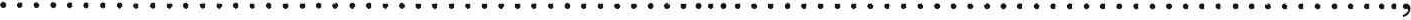 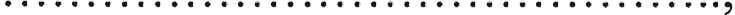 ustawy z dnia 29 stycznia 2004r. Prawo zamówień publicznych (t.j. Dz. U. z 2018, poz. 1986 z późn. zmianami), zwaną dalej „ustawą Pzp”,dokumentacji przetargowej, tj. dokumentacji sporządzonej i udostępnionej Wykonawcom przez Zamawiającego na potrzeby prowadzenia postępowania przetargowego, obejmującej w szczególności specyfikację istotnych warunków zamówienia (zwanej dalej „SIWZ”) wraz z załącznikami do niej oraz wszelkimi zmianami i dodatkowymi ustaleniami wynikłymi w trakcie procedury przetargowej stanowiącymi integralną część SIWZ, wyszczególnionymi we wszystkich przesłanych i umieszczonych na stronie internetowej Zamawiającego pismach,oferty Wykonawcy,Strony zawierają umowę, zwaną w dalszej części „Umową”, następującej treści:§11. Przedmiot umowy — „Dostawa przepływomierzy kołnierzowych elektromagnetycznych wraz z dodatkowym osprzętem.”.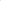 2. Zakres dostawy według oferty oraz specyfikacji istotnych warunków zamówienia.Dokumenty te stanowią integralną część umowy.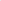 §2Wykonawca zobowiązuje się do wykonania przedmiotu zamówienia zgodnie z obowiązującymi przepisami, normami, zasadami współczesnej wiedzy technicznej oraz na ustalonych niniejszą umową warunkach.           §3Wykonawca zobowiązuje się dokonać dostawy przedmiotu umowy w terminie 21 dni od daty podpisania umowy.Wykonawca dokona dostawy oraz rozładunku przedmiotu umowy do siedziby Zamawiającego tj.  Szalejowie Górnym 151, 57-300 Kłodzko (oczyszczalnia ścieków), na własny koszt zapewniając należyte jego zabezpieczenia w czasie transportu oraz dbałość przy załadunku i rozładunku.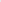 Wykonawca przekaże przedmiot umowy wraz z kompletem dokumentów na podstawie protokołu przekazania. Zamawiający podpisując protokół odbioru potwierdzi kompletność dostawy.Wykonawca dostarczy nieodpłatnie następujące dokumenty w języku polskim:deklaracja zgodności w języku polskim (ewentualne tłumaczenie),  certyfikat zatwierdzenie typu, atest PZH do kontaktu z wodą pitną, wykaz z podaniem typu proponowanych przepływomierzy na podstawie przedstawionych kart katalogowych, wzór protokół kalibracji, karta katalogowa. Gwarancja  wynosi 24 miesiace.Bieg terminu gwarancji rozpoczyna się od momentu przekazania w użytkowanie przedmiotu umowy.§4Za wykonanie przedmiotu umowy zamawiający zapłaci wynagrodzenie:cena netto dostawy  zł podatek VAT % kwotazł cena brutto dostawy złCena powyższa wynika ze złożonej przez Wykonawcę oferty w ramach przetargu           nieograniczonego     z  dnia ........................................ Wierzytelności  wynikające  z  niniejszej  umowy  nie  mogą  być  przedmiotem  cesji  na  rzecz  osób trzecich bez zgody Zamawiającego. Wartość wymieniona w § 4 umowy nie podlega zmianie i waloryzacji do końca realizacji umowy.§51. Strony postanawiają, że obowiązującą formą odszkodowania za niewykonanie lub nienależyte wykonanie zobowiązań umowy będą kary umowne.2. Wykonawca zapłaci Zamawiającemu kary umowne: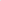 	 1) z tytułu niewykonania umowy 10 % wartości przedmiotu umowy brutto,2) 1% wartości przedmiotu zamówienia brutto, za każdy dzień opóźnienia dostawy lub za każdy dzień opóźnienia w terminie naprawy w okresie gwarancji.W przypadku nie uregulowania przez Zamawiającego należności w wyznaczonym terminie, Wykonawca ma prawo żądać zapłaty odsetek z tego tytułu w wysokościach ustawowych.Każda ze stron może dochodzić odszkodowania przekraczającego wysokość zastrzeżonych kar umownych na zasadach ogólnych.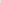 §6Osobą koordynującą dostawę przedmiotu zamówienia ze strony Zamawiającego jest…………………………………………………………………………………………Osoba odpowiedzialną za dostawę przedmiotu zamówienia ze strony Wykonawcy jest………………………………………………………………………………….….§7W sprawach nie uregulowanych niniejszą umową mają zastosowanie przepisy Kodeksu Cywilnego i ustawy prawo zamówień publicznych. 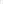 §8Sprawy sporne mogące wynikać na tle realizacji niniejszej umowy, rozstrzygane będą przez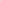 Sąd właściwy ze względu na siedzibę Zamawiającego.§9Umowa zawarta zostaje z chwilą podpisania jej przez obie strony.§10Umowa sporządzona jest w 2 — jednobrzmiących egzemplarzach, po 1 egzemplarzu dla każdej ze stron.Integralną część umowy stanowią SIWZ i oferta.DOSTAWCA	                                                                                              ZAMAWIAJĄCY